Consolidated Claims Experience (CCE) Web-based electronic version of the SSA-795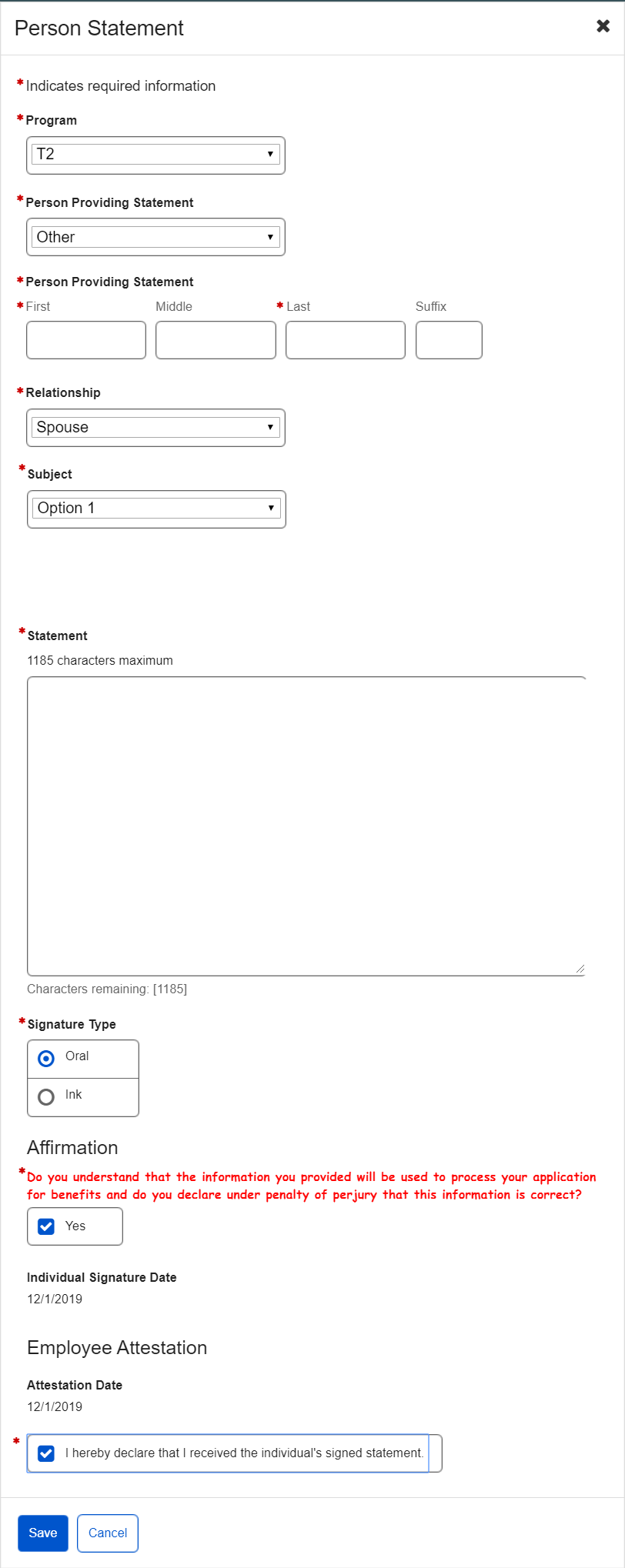 